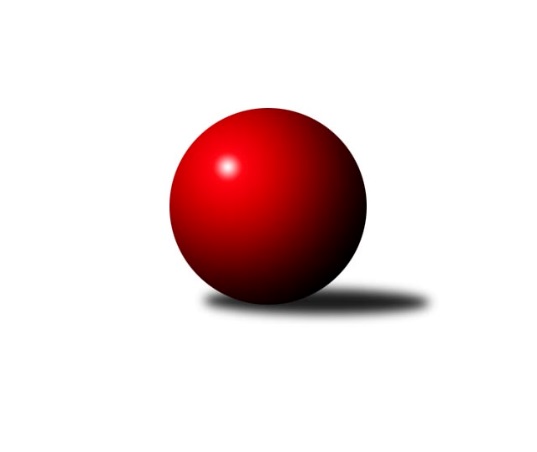 Č.5Ročník 2023/2024	14.8.2024 Jihomoravský KP1 jih 2023/2024Statistika 5. kolaTabulka družstev:		družstvo	záp	výh	rem	proh	skore	sety	průměr	body	plné	dorážka	chyby	1.	TJ Sokol Kuchařovice	5	4	0	1	26.0 : 14.0 	(35.5 : 24.5)	2580	8	1829	751	49.4	2.	KK Jiskra Čejkovice	5	4	0	1	26.0 : 14.0 	(32.0 : 28.0)	2556	8	1793	764	48.4	3.	TJ Sokol Vážany	5	3	1	1	24.0 : 16.0 	(39.5 : 20.5)	2561	7	1769	792	41.8	4.	SK Baník Ratíškovice B	5	3	0	2	23.5 : 16.5 	(32.5 : 27.5)	2615	6	1798	817	35.8	5.	TJ Jiskra Kyjov	5	3	0	2	20.0 : 20.0 	(23.5 : 36.5)	2440	6	1692	747	48.4	6.	SK Podlužan Prušánky C	5	2	1	2	21.5 : 18.5 	(32.5 : 27.5)	2641	5	1818	823	37.8	7.	SKK Dubňany B	5	2	1	2	21.5 : 18.5 	(32.5 : 27.5)	2598	5	1801	797	41.8	8.	TJ Sokol Vracov B	5	2	0	3	17.5 : 22.5 	(31.5 : 28.5)	2514	4	1749	765	44	9.	TJ Sokol Mistřín C	4	1	1	2	14.0 : 18.0 	(20.0 : 28.0)	2573	3	1824	749	49.8	10.	TJ Sokol Šanov C	5	1	1	3	15.0 : 25.0 	(26.5 : 33.5)	2603	3	1780	823	44	11.	TJ Lokomotiva Valtice B	5	1	0	4	12.0 : 28.0 	(24.5 : 35.5)	2482	2	1749	733	61.2	12.	KK Sokol Litenčice	4	0	1	3	11.0 : 21.0 	(17.5 : 30.5)	2557	1	1780	777	49.5Tabulka doma:		družstvo	záp	výh	rem	proh	skore	sety	průměr	body	maximum	minimum	1.	KK Jiskra Čejkovice	3	3	0	0	19.0 : 5.0 	(24.0 : 12.0)	2580	6	2590	2562	2.	TJ Jiskra Kyjov	3	3	0	0	17.0 : 7.0 	(19.5 : 16.5)	2451	6	2502	2422	3.	SK Podlužan Prušánky C	3	2	1	0	15.5 : 8.5 	(20.0 : 16.0)	2853	5	2858	2849	4.	TJ Sokol Kuchařovice	2	2	0	0	13.0 : 3.0 	(18.0 : 6.0)	2687	4	2710	2663	5.	TJ Sokol Vážany	2	2	0	0	12.0 : 4.0 	(19.0 : 5.0)	2683	4	2749	2617	6.	SK Baník Ratíškovice B	3	2	0	1	16.0 : 8.0 	(20.0 : 16.0)	2643	4	2706	2569	7.	SKK Dubňany B	3	2	0	1	14.5 : 9.5 	(20.5 : 15.5)	2615	4	2691	2544	8.	TJ Sokol Mistřín C	2	1	1	0	11.0 : 5.0 	(12.0 : 12.0)	2654	3	2732	2576	9.	TJ Lokomotiva Valtice B	2	1	0	1	9.0 : 7.0 	(12.5 : 11.5)	2515	2	2571	2459	10.	TJ Sokol Šanov C	2	1	0	1	9.0 : 7.0 	(12.0 : 12.0)	2581	2	2622	2540	11.	TJ Sokol Vracov B	2	1	0	1	8.0 : 8.0 	(14.0 : 10.0)	2628	2	2652	2604	12.	KK Sokol Litenčice	2	0	1	1	7.0 : 9.0 	(8.5 : 15.5)	2436	1	2440	2431Tabulka venku:		družstvo	záp	výh	rem	proh	skore	sety	průměr	body	maximum	minimum	1.	TJ Sokol Kuchařovice	3	2	0	1	13.0 : 11.0 	(17.5 : 18.5)	2567	4	2626	2509	2.	TJ Sokol Vážany	3	1	1	1	12.0 : 12.0 	(20.5 : 15.5)	2521	3	2628	2434	3.	SK Baník Ratíškovice B	2	1	0	1	7.5 : 8.5 	(12.5 : 11.5)	2601	2	2780	2421	4.	KK Jiskra Čejkovice	2	1	0	1	7.0 : 9.0 	(8.0 : 16.0)	2545	2	2645	2444	5.	TJ Sokol Vracov B	3	1	0	2	9.5 : 14.5 	(17.5 : 18.5)	2476	2	2530	2404	6.	SKK Dubňany B	2	0	1	1	7.0 : 9.0 	(12.0 : 12.0)	2590	1	2617	2563	7.	TJ Sokol Šanov C	3	0	1	2	6.0 : 18.0 	(14.5 : 21.5)	2611	1	2836	2384	8.	SK Podlužan Prušánky C	2	0	0	2	6.0 : 10.0 	(12.5 : 11.5)	2535	0	2664	2406	9.	KK Sokol Litenčice	2	0	0	2	4.0 : 12.0 	(9.0 : 15.0)	2618	0	2687	2548	10.	TJ Sokol Mistřín C	2	0	0	2	3.0 : 13.0 	(8.0 : 16.0)	2532	0	2609	2455	11.	TJ Jiskra Kyjov	2	0	0	2	3.0 : 13.0 	(4.0 : 20.0)	2434	0	2475	2393	12.	TJ Lokomotiva Valtice B	3	0	0	3	3.0 : 21.0 	(12.0 : 24.0)	2471	0	2547	2348Tabulka podzimní části:		družstvo	záp	výh	rem	proh	skore	sety	průměr	body	doma	venku	1.	TJ Sokol Kuchařovice	5	4	0	1	26.0 : 14.0 	(35.5 : 24.5)	2580	8 	2 	0 	0 	2 	0 	1	2.	KK Jiskra Čejkovice	5	4	0	1	26.0 : 14.0 	(32.0 : 28.0)	2556	8 	3 	0 	0 	1 	0 	1	3.	TJ Sokol Vážany	5	3	1	1	24.0 : 16.0 	(39.5 : 20.5)	2561	7 	2 	0 	0 	1 	1 	1	4.	SK Baník Ratíškovice B	5	3	0	2	23.5 : 16.5 	(32.5 : 27.5)	2615	6 	2 	0 	1 	1 	0 	1	5.	TJ Jiskra Kyjov	5	3	0	2	20.0 : 20.0 	(23.5 : 36.5)	2440	6 	3 	0 	0 	0 	0 	2	6.	SK Podlužan Prušánky C	5	2	1	2	21.5 : 18.5 	(32.5 : 27.5)	2641	5 	2 	1 	0 	0 	0 	2	7.	SKK Dubňany B	5	2	1	2	21.5 : 18.5 	(32.5 : 27.5)	2598	5 	2 	0 	1 	0 	1 	1	8.	TJ Sokol Vracov B	5	2	0	3	17.5 : 22.5 	(31.5 : 28.5)	2514	4 	1 	0 	1 	1 	0 	2	9.	TJ Sokol Mistřín C	4	1	1	2	14.0 : 18.0 	(20.0 : 28.0)	2573	3 	1 	1 	0 	0 	0 	2	10.	TJ Sokol Šanov C	5	1	1	3	15.0 : 25.0 	(26.5 : 33.5)	2603	3 	1 	0 	1 	0 	1 	2	11.	TJ Lokomotiva Valtice B	5	1	0	4	12.0 : 28.0 	(24.5 : 35.5)	2482	2 	1 	0 	1 	0 	0 	3	12.	KK Sokol Litenčice	4	0	1	3	11.0 : 21.0 	(17.5 : 30.5)	2557	1 	0 	1 	1 	0 	0 	2Tabulka jarní části:		družstvo	záp	výh	rem	proh	skore	sety	průměr	body	doma	venku	1.	TJ Jiskra Kyjov	0	0	0	0	0.0 : 0.0 	(0.0 : 0.0)	0	0 	0 	0 	0 	0 	0 	0 	2.	KK Jiskra Čejkovice	0	0	0	0	0.0 : 0.0 	(0.0 : 0.0)	0	0 	0 	0 	0 	0 	0 	0 	3.	KK Sokol Litenčice	0	0	0	0	0.0 : 0.0 	(0.0 : 0.0)	0	0 	0 	0 	0 	0 	0 	0 	4.	TJ Sokol Vážany	0	0	0	0	0.0 : 0.0 	(0.0 : 0.0)	0	0 	0 	0 	0 	0 	0 	0 	5.	TJ Sokol Kuchařovice	0	0	0	0	0.0 : 0.0 	(0.0 : 0.0)	0	0 	0 	0 	0 	0 	0 	0 	6.	TJ Sokol Šanov C	0	0	0	0	0.0 : 0.0 	(0.0 : 0.0)	0	0 	0 	0 	0 	0 	0 	0 	7.	TJ Sokol Mistřín C	0	0	0	0	0.0 : 0.0 	(0.0 : 0.0)	0	0 	0 	0 	0 	0 	0 	0 	8.	SK Baník Ratíškovice B	0	0	0	0	0.0 : 0.0 	(0.0 : 0.0)	0	0 	0 	0 	0 	0 	0 	0 	9.	TJ Sokol Vracov B	0	0	0	0	0.0 : 0.0 	(0.0 : 0.0)	0	0 	0 	0 	0 	0 	0 	0 	10.	SK Podlužan Prušánky C	0	0	0	0	0.0 : 0.0 	(0.0 : 0.0)	0	0 	0 	0 	0 	0 	0 	0 	11.	TJ Lokomotiva Valtice B	0	0	0	0	0.0 : 0.0 	(0.0 : 0.0)	0	0 	0 	0 	0 	0 	0 	0 	12.	SKK Dubňany B	0	0	0	0	0.0 : 0.0 	(0.0 : 0.0)	0	0 	0 	0 	0 	0 	0 	0 Zisk bodů pro družstvo:		jméno hráče	družstvo	body	zápasy	v %	dílčí body	sety	v %	1.	Josef Kamenišťák 	TJ Sokol Vážany 	5	/	5	(100%)	8.5	/	10	(85%)	2.	Zdeněk Helešic 	SK Baník Ratíškovice B 	5	/	5	(100%)	7	/	10	(70%)	3.	Roman Blažek 	KK Sokol Litenčice 	4	/	4	(100%)	8	/	8	(100%)	4.	Václav Starý 	TJ Sokol Kuchařovice 	4	/	4	(100%)	6	/	8	(75%)	5.	Vladimír Stávek 	KK Jiskra Čejkovice 	4	/	4	(100%)	6	/	8	(75%)	6.	Karel Nahodil 	TJ Sokol Kuchařovice 	4	/	4	(100%)	6	/	8	(75%)	7.	Zdeněk Škrobák 	KK Jiskra Čejkovice 	4	/	4	(100%)	6	/	8	(75%)	8.	Petr Malý 	TJ Sokol Vážany 	4	/	5	(80%)	9	/	10	(90%)	9.	Václav Kratochvíla 	SKK Dubňany B 	4	/	5	(80%)	7	/	10	(70%)	10.	Michal Pálka 	SK Podlužan Prušánky C 	4	/	5	(80%)	6	/	10	(60%)	11.	Antonín Svozil ml.	TJ Jiskra Kyjov 	4	/	5	(80%)	6	/	10	(60%)	12.	Radovan Kadlec 	SK Baník Ratíškovice B 	3.5	/	4	(88%)	4	/	8	(50%)	13.	Miroslav Bahula 	TJ Sokol Vracov B 	3	/	3	(100%)	4	/	6	(67%)	14.	Milan Číhal 	TJ Sokol Kuchařovice 	3	/	4	(75%)	6	/	8	(75%)	15.	Marta Beranová 	SK Baník Ratíškovice B 	3	/	4	(75%)	6	/	8	(75%)	16.	Jozef Kamenišťák 	TJ Sokol Vážany 	3	/	4	(75%)	5	/	8	(63%)	17.	Martin Mačák 	SKK Dubňany B 	3	/	4	(75%)	4.5	/	8	(56%)	18.	Radim Kroupa 	TJ Sokol Vážany 	3	/	4	(75%)	4	/	8	(50%)	19.	Petr Sedláček 	TJ Sokol Vážany 	3	/	5	(60%)	7	/	10	(70%)	20.	Jan Herzán 	TJ Lokomotiva Valtice B 	3	/	5	(60%)	7	/	10	(70%)	21.	Luděk Vacenovský 	SK Baník Ratíškovice B 	3	/	5	(60%)	6.5	/	10	(65%)	22.	Jaroslav Hanuš 	TJ Sokol Vracov B 	3	/	5	(60%)	6	/	10	(60%)	23.	Ludvík Vaněk 	KK Jiskra Čejkovice 	3	/	5	(60%)	6	/	10	(60%)	24.	Josef Něnička 	SK Baník Ratíškovice B 	3	/	5	(60%)	6	/	10	(60%)	25.	Antonín Svozil st.	TJ Jiskra Kyjov 	3	/	5	(60%)	5	/	10	(50%)	26.	Dušan Jalůvka 	TJ Sokol Kuchařovice 	3	/	5	(60%)	5	/	10	(50%)	27.	Ladislav Kacetl 	TJ Sokol Šanov C 	3	/	5	(60%)	5	/	10	(50%)	28.	Radek Vrška 	TJ Sokol Šanov C 	3	/	5	(60%)	5	/	10	(50%)	29.	Václav Valenta 	TJ Jiskra Kyjov 	3	/	5	(60%)	5	/	10	(50%)	30.	Ludvík Kuhn 	TJ Jiskra Kyjov 	3	/	5	(60%)	3	/	10	(30%)	31.	Ladislav Teplík 	SKK Dubňany B 	2.5	/	5	(50%)	6	/	10	(60%)	32.	Petr Kesjár 	TJ Sokol Šanov C 	2	/	2	(100%)	4	/	4	(100%)	33.	Stanislav Zálešák 	SK Podlužan Prušánky C 	2	/	2	(100%)	3	/	4	(75%)	34.	Rostislav Rybárský 	SKK Dubňany B 	2	/	2	(100%)	3	/	4	(75%)	35.	Jiří Ksenič 	TJ Sokol Kuchařovice 	2	/	3	(67%)	4	/	6	(67%)	36.	Martin Komosný 	KK Jiskra Čejkovice 	2	/	3	(67%)	4	/	6	(67%)	37.	Vladimír Čech 	TJ Lokomotiva Valtice B 	2	/	3	(67%)	2.5	/	6	(42%)	38.	Petr Khol 	TJ Sokol Mistřín C 	2	/	3	(67%)	2	/	6	(33%)	39.	Jiří Novotný 	SK Podlužan Prušánky C 	2	/	4	(50%)	4.5	/	8	(56%)	40.	Petr Bábík 	TJ Sokol Vracov B 	2	/	4	(50%)	4	/	8	(50%)	41.	Vladislav Kozák 	TJ Sokol Mistřín C 	2	/	4	(50%)	3	/	8	(38%)	42.	David Vávra 	KK Sokol Litenčice 	2	/	4	(50%)	3	/	8	(38%)	43.	Pavel Dolinajec 	KK Jiskra Čejkovice 	2	/	4	(50%)	2	/	8	(25%)	44.	Tomáš Mrkávek 	KK Jiskra Čejkovice 	2	/	5	(40%)	5	/	10	(50%)	45.	Pavel Flamík 	SK Podlužan Prušánky C 	2	/	5	(40%)	5	/	10	(50%)	46.	Zdeněk Kratochvíla 	SKK Dubňany B 	2	/	5	(40%)	5	/	10	(50%)	47.	Pavel Martinek 	TJ Sokol Šanov C 	2	/	5	(40%)	4.5	/	10	(45%)	48.	Jaroslav Konečný 	TJ Sokol Vracov B 	1.5	/	2	(75%)	3	/	4	(75%)	49.	Michal Šimek 	SK Podlužan Prušánky C 	1.5	/	4	(38%)	3.5	/	8	(44%)	50.	Zdeněk Musil 	TJ Lokomotiva Valtice B 	1	/	1	(100%)	2	/	2	(100%)	51.	Tomáš Slížek 	SK Podlužan Prušánky C 	1	/	1	(100%)	2	/	2	(100%)	52.	Marek Strečko 	TJ Lokomotiva Valtice B 	1	/	1	(100%)	2	/	2	(100%)	53.	Petr Bakaj ml.	TJ Sokol Šanov C 	1	/	1	(100%)	2	/	2	(100%)	54.	Martina Antošová 	SK Baník Ratíškovice B 	1	/	1	(100%)	1	/	2	(50%)	55.	Stanislav Kočí 	TJ Sokol Vracov B 	1	/	1	(100%)	1	/	2	(50%)	56.	Jitka Šimková 	SK Podlužan Prušánky C 	1	/	1	(100%)	1	/	2	(50%)	57.	Zdeněk Hosaja 	SK Podlužan Prušánky C 	1	/	1	(100%)	1	/	2	(50%)	58.	Radim Holešinský 	TJ Sokol Mistřín C 	1	/	2	(50%)	3	/	4	(75%)	59.	Milan Kochaníček 	KK Sokol Litenčice 	1	/	2	(50%)	3	/	4	(75%)	60.	Zbyněk Kasal 	TJ Sokol Kuchařovice 	1	/	2	(50%)	2.5	/	4	(63%)	61.	Ladislav Plaček 	TJ Sokol Kuchařovice 	1	/	2	(50%)	2	/	4	(50%)	62.	Jan Beneš 	TJ Lokomotiva Valtice B 	1	/	2	(50%)	1	/	4	(25%)	63.	Václav Luža 	TJ Sokol Mistřín C 	1	/	2	(50%)	1	/	4	(25%)	64.	Radek Loubal 	TJ Sokol Vážany 	1	/	3	(33%)	4	/	6	(67%)	65.	Alena Kristová 	SK Podlužan Prušánky C 	1	/	3	(33%)	3.5	/	6	(58%)	66.	Aleš Jurkovič 	SKK Dubňany B 	1	/	3	(33%)	3	/	6	(50%)	67.	Daniel Ilčík 	TJ Sokol Mistřín C 	1	/	3	(33%)	3	/	6	(50%)	68.	Pavel Pěček 	TJ Sokol Mistřín C 	1	/	3	(33%)	3	/	6	(50%)	69.	František Svoboda 	TJ Sokol Vracov B 	1	/	3	(33%)	2.5	/	6	(42%)	70.	Pavel Měsíček 	TJ Sokol Mistřín C 	1	/	3	(33%)	2	/	6	(33%)	71.	Michal Šmýd 	TJ Sokol Vracov B 	1	/	4	(25%)	5	/	8	(63%)	72.	Zdeněk Sedláček 	TJ Sokol Mistřín C 	1	/	4	(25%)	3	/	8	(38%)	73.	František Urbánek 	TJ Lokomotiva Valtice B 	1	/	4	(25%)	3	/	8	(38%)	74.	Eduard Jung 	TJ Lokomotiva Valtice B 	1	/	5	(20%)	6	/	10	(60%)	75.	Martina Pechalová 	TJ Sokol Vracov B 	1	/	5	(20%)	5	/	10	(50%)	76.	Radek Jurčík 	TJ Jiskra Kyjov 	1	/	5	(20%)	4	/	10	(40%)	77.	Petr Blecha 	TJ Sokol Šanov C 	1	/	5	(20%)	3	/	10	(30%)	78.	Ivan Torony 	TJ Sokol Šanov C 	1	/	5	(20%)	2	/	10	(20%)	79.	Filip Benada 	SK Podlužan Prušánky C 	0	/	1	(0%)	1	/	2	(50%)	80.	Dušan Zahradník 	TJ Sokol Vážany 	0	/	1	(0%)	1	/	2	(50%)	81.	Radek Šeďa 	SK Podlužan Prušánky C 	0	/	1	(0%)	1	/	2	(50%)	82.	Markéta Strečková 	TJ Lokomotiva Valtice B 	0	/	1	(0%)	1	/	2	(50%)	83.	Milan Štěrba 	KK Sokol Litenčice 	0	/	1	(0%)	1	/	2	(50%)	84.	Marie Kobylková 	SK Baník Ratíškovice B 	0	/	1	(0%)	1	/	2	(50%)	85.	Josef Smažinka 	KK Sokol Litenčice 	0	/	1	(0%)	0.5	/	2	(25%)	86.	Robert Gecs 	TJ Lokomotiva Valtice B 	0	/	1	(0%)	0	/	2	(0%)	87.	Jiří Michalčík 	TJ Lokomotiva Valtice B 	0	/	1	(0%)	0	/	2	(0%)	88.	Kateřina Kravicová 	KK Sokol Litenčice 	0	/	1	(0%)	0	/	2	(0%)	89.	Jarmila Bábíčková 	SK Baník Ratíškovice B 	0	/	1	(0%)	0	/	2	(0%)	90.	Zbyněk Škoda 	TJ Lokomotiva Valtice B 	0	/	1	(0%)	0	/	2	(0%)	91.	Luděk Novotný 	TJ Lokomotiva Valtice B 	0	/	1	(0%)	0	/	2	(0%)	92.	Hana Majzlíková 	KK Jiskra Čejkovice 	0	/	1	(0%)	0	/	2	(0%)	93.	Jan Kovář 	TJ Sokol Vážany 	0	/	2	(0%)	1	/	4	(25%)	94.	Roman Stříbrný 	TJ Sokol Kuchařovice 	0	/	2	(0%)	1	/	4	(25%)	95.	Pavel Antoš 	SKK Dubňany B 	0	/	2	(0%)	1	/	4	(25%)	96.	Radoslav Holomáč 	KK Jiskra Čejkovice 	0	/	2	(0%)	1	/	4	(25%)	97.	Jaroslav Šindelář 	TJ Sokol Šanov C 	0	/	2	(0%)	1	/	4	(25%)	98.	Jan Žurman 	KK Sokol Litenčice 	0	/	2	(0%)	1	/	4	(25%)	99.	Zdeněk Klečka 	SK Podlužan Prušánky C 	0	/	2	(0%)	1	/	4	(25%)	100.	Pavel Holomek 	SKK Dubňany B 	0	/	2	(0%)	1	/	4	(25%)	101.	Martin Pechal 	TJ Sokol Vracov B 	0	/	2	(0%)	1	/	4	(25%)	102.	Luděk Zapletal 	KK Sokol Litenčice 	0	/	2	(0%)	0	/	4	(0%)	103.	Dan Schüler 	SK Baník Ratíškovice B 	0	/	2	(0%)	0	/	4	(0%)	104.	Miroslava Štěrbová 	KK Sokol Litenčice 	0	/	3	(0%)	1	/	6	(17%)	105.	Martin Vaculík 	TJ Lokomotiva Valtice B 	0	/	3	(0%)	0	/	6	(0%)	106.	Lenka Štěrbová 	KK Sokol Litenčice 	0	/	4	(0%)	0	/	8	(0%)	107.	Jiří Špaček 	TJ Jiskra Kyjov 	0	/	5	(0%)	0.5	/	10	(5%)Průměry na kuželnách:		kuželna	průměr	plné	dorážka	chyby	výkon na hráče	1.	Prušánky, 1-4	2810	1910	900	34.8	(468.4)	2.	KK Vyškov, 1-4	2614	1784	830	43.8	(435.8)	3.	TJ Sokol Vracov, 1-6	2612	1800	811	40.0	(435.4)	4.	TJ Sokol Mistřín, 1-4	2604	1807	796	41.8	(434.1)	5.	Dubňany, 1-4	2594	1802	792	46.8	(432.5)	6.	Ratíškovice, 1-4	2593	1781	812	40.2	(432.3)	7.	Šanov, 1-4	2591	1819	772	54.0	(431.9)	8.	TJ Lokomotiva Valtice, 1-4	2517	1763	753	50.8	(419.5)	9.	KK Jiskra Čejkovice, 1-2	2507	1759	747	55.5	(417.9)	10.	Litenčice, 1-2	2452	1704	748	47.3	(408.7)	11.	Kyjov, 1-2	2424	1685	739	44.3	(404.1)Nejlepší výkony na kuželnách:Prušánky, 1-4SK Podlužan Prušánky C	2858	2. kolo	Jitka Šimková 	SK Podlužan Prušánky C	520	2. koloSK Podlužan Prušánky C	2851	4. kolo	Roman Blažek 	KK Sokol Litenčice	507	4. koloSK Podlužan Prušánky C	2849	1. kolo	Jiří Novotný 	SK Podlužan Prušánky C	504	2. koloTJ Sokol Šanov C	2836	1. kolo	Pavel Martinek 	TJ Sokol Šanov C	499	1. koloSK Baník Ratíškovice B	2780	2. kolo	Michal Pálka 	SK Podlužan Prušánky C	492	1. koloKK Sokol Litenčice	2687	4. kolo	Zdeněk Klečka 	SK Podlužan Prušánky C	491	4. kolo		. kolo	Pavel Flamík 	SK Podlužan Prušánky C	490	4. kolo		. kolo	Michal Pálka 	SK Podlužan Prušánky C	490	4. kolo		. kolo	Jiří Novotný 	SK Podlužan Prušánky C	489	1. kolo		. kolo	Josef Něnička 	SK Baník Ratíškovice B	486	2. koloKK Vyškov, 1-4TJ Sokol Vážany	2749	2. kolo	Václav Kratochvíla 	SKK Dubňany B	494	4. koloTJ Sokol Vážany	2617	4. kolo	Petr Sedláček 	TJ Sokol Vážany	481	2. koloSKK Dubňany B	2617	4. kolo	Petr Malý 	TJ Sokol Vážany	474	2. koloTJ Jiskra Kyjov	2475	2. kolo	Radim Kroupa 	TJ Sokol Vážany	472	2. kolo		. kolo	Petr Malý 	TJ Sokol Vážany	465	4. kolo		. kolo	Josef Kamenišťák 	TJ Sokol Vážany	454	4. kolo		. kolo	Antonín Svozil ml.	TJ Jiskra Kyjov	452	2. kolo		. kolo	Jozef Kamenišťák 	TJ Sokol Vážany	448	4. kolo		. kolo	Antonín Svozil st.	TJ Jiskra Kyjov	445	2. kolo		. kolo	Jozef Kamenišťák 	TJ Sokol Vážany	442	2. koloTJ Sokol Vracov, 1-6TJ Sokol Vracov B	2652	2. kolo	Roman Blažek 	KK Sokol Litenčice	521	2. koloKK Jiskra Čejkovice	2645	4. kolo	Michal Šmýd 	TJ Sokol Vracov B	477	2. koloTJ Sokol Vracov B	2604	4. kolo	Jaroslav Hanuš 	TJ Sokol Vracov B	472	2. koloKK Sokol Litenčice	2548	2. kolo	Zdeněk Škrobák 	KK Jiskra Čejkovice	469	4. kolo		. kolo	Ludvík Vaněk 	KK Jiskra Čejkovice	467	4. kolo		. kolo	Miroslav Bahula 	TJ Sokol Vracov B	460	4. kolo		. kolo	František Svoboda 	TJ Sokol Vracov B	447	4. kolo		. kolo	Vladimír Stávek 	KK Jiskra Čejkovice	442	4. kolo		. kolo	Jaroslav Konečný 	TJ Sokol Vracov B	437	2. kolo		. kolo	Tomáš Mrkávek 	KK Jiskra Čejkovice	434	4. koloTJ Sokol Mistřín, 1-4TJ Sokol Mistřín C	2732	4. kolo	Daniel Ilčík 	TJ Sokol Mistřín C	477	4. koloTJ Sokol Mistřín C	2576	2. kolo	Vladislav Kozák 	TJ Sokol Mistřín C	473	4. koloSKK Dubňany B	2563	2. kolo	Petr Khol 	TJ Sokol Mistřín C	470	4. koloTJ Lokomotiva Valtice B	2547	4. kolo	Jan Herzán 	TJ Lokomotiva Valtice B	467	4. kolo		. kolo	Marek Strečko 	TJ Lokomotiva Valtice B	453	4. kolo		. kolo	Radim Holešinský 	TJ Sokol Mistřín C	448	2. kolo		. kolo	Pavel Měsíček 	TJ Sokol Mistřín C	446	4. kolo		. kolo	Rostislav Rybárský 	SKK Dubňany B	444	2. kolo		. kolo	Zdeněk Sedláček 	TJ Sokol Mistřín C	438	4. kolo		. kolo	Aleš Jurkovič 	SKK Dubňany B	437	2. koloDubňany, 1-4SKK Dubňany B	2691	5. kolo	Rostislav Rybárský 	SKK Dubňany B	489	5. koloSK Podlužan Prušánky C	2664	5. kolo	Michal Pálka 	SK Podlužan Prušánky C	483	5. koloSKK Dubňany B	2610	3. kolo	Milan Číhal 	TJ Sokol Kuchařovice	473	1. koloTJ Sokol Kuchařovice	2566	1. kolo	Martin Mačák 	SKK Dubňany B	467	3. koloSKK Dubňany B	2544	1. kolo	Václav Kratochvíla 	SKK Dubňany B	464	5. koloTJ Sokol Vracov B	2494	3. kolo	Stanislav Zálešák 	SK Podlužan Prušánky C	462	5. kolo		. kolo	Zdeněk Kratochvíla 	SKK Dubňany B	457	3. kolo		. kolo	Zdeněk Kratochvíla 	SKK Dubňany B	457	1. kolo		. kolo	Martin Mačák 	SKK Dubňany B	450	5. kolo		. kolo	Václav Kratochvíla 	SKK Dubňany B	443	1. koloRatíškovice, 1-4SK Baník Ratíškovice B	2706	4. kolo	Petr Kesjár 	TJ Sokol Šanov C	516	3. koloSK Baník Ratíškovice B	2653	3. kolo	Josef Kamenišťák 	TJ Sokol Vážany	498	1. koloTJ Sokol Vážany	2628	1. kolo	Zdeněk Helešic 	SK Baník Ratíškovice B	479	4. koloTJ Sokol Šanov C	2612	3. kolo	Antonín Svozil ml.	TJ Jiskra Kyjov	478	4. koloSK Baník Ratíškovice B	2569	1. kolo	Luděk Vacenovský 	SK Baník Ratíškovice B	475	3. koloTJ Jiskra Kyjov	2393	4. kolo	Marta Beranová 	SK Baník Ratíškovice B	470	4. kolo		. kolo	Zdeněk Helešic 	SK Baník Ratíškovice B	467	3. kolo		. kolo	Marie Kobylková 	SK Baník Ratíškovice B	464	4. kolo		. kolo	Petr Malý 	TJ Sokol Vážany	453	1. kolo		. kolo	Radek Vrška 	TJ Sokol Šanov C	452	3. koloŠanov, 1-4TJ Sokol Kuchařovice	2710	5. kolo	Dušan Jalůvka 	TJ Sokol Kuchařovice	482	5. koloTJ Sokol Kuchařovice	2663	2. kolo	Karel Nahodil 	TJ Sokol Kuchařovice	474	5. koloTJ Sokol Kuchařovice	2626	4. kolo	Václav Starý 	TJ Sokol Kuchařovice	471	2. koloTJ Sokol Šanov C	2622	2. kolo	Radek Vrška 	TJ Sokol Šanov C	471	4. koloTJ Sokol Mistřín C	2609	5. kolo	Ivan Torony 	TJ Sokol Šanov C	469	2. koloTJ Sokol Šanov C	2540	4. kolo	Karel Nahodil 	TJ Sokol Kuchařovice	468	4. koloTJ Lokomotiva Valtice B	2518	2. kolo	Jan Herzán 	TJ Lokomotiva Valtice B	465	2. koloKK Jiskra Čejkovice	2444	2. kolo	Milan Číhal 	TJ Sokol Kuchařovice	464	2. kolo		. kolo	Václav Starý 	TJ Sokol Kuchařovice	463	5. kolo		. kolo	Dušan Jalůvka 	TJ Sokol Kuchařovice	463	2. koloTJ Lokomotiva Valtice, 1-4TJ Lokomotiva Valtice B	2571	3. kolo	Milan Číhal 	TJ Sokol Kuchařovice	470	3. koloTJ Sokol Vracov B	2530	5. kolo	Eduard Jung 	TJ Lokomotiva Valtice B	461	3. koloTJ Sokol Kuchařovice	2509	3. kolo	Vladimír Čech 	TJ Lokomotiva Valtice B	453	3. koloTJ Lokomotiva Valtice B	2459	5. kolo	Petr Bábík 	TJ Sokol Vracov B	450	5. kolo		. kolo	Zdeněk Musil 	TJ Lokomotiva Valtice B	441	3. kolo		. kolo	Jan Herzán 	TJ Lokomotiva Valtice B	431	3. kolo		. kolo	Roman Stříbrný 	TJ Sokol Kuchařovice	429	3. kolo		. kolo	Dušan Jalůvka 	TJ Sokol Kuchařovice	429	3. kolo		. kolo	Jaroslav Hanuš 	TJ Sokol Vracov B	428	5. kolo		. kolo	Jan Beneš 	TJ Lokomotiva Valtice B	428	5. koloKK Jiskra Čejkovice, 1-2KK Jiskra Čejkovice	2590	1. kolo	Josef Kamenišťák 	TJ Sokol Vážany	482	5. koloKK Jiskra Čejkovice	2588	5. kolo	Ludvík Vaněk 	KK Jiskra Čejkovice	477	1. koloKK Jiskra Čejkovice	2562	3. kolo	Vladimír Stávek 	KK Jiskra Čejkovice	459	5. koloTJ Sokol Vážany	2500	5. kolo	Ludvík Vaněk 	KK Jiskra Čejkovice	455	5. koloTJ Sokol Mistřín C	2455	3. kolo	Pavel Dolinajec 	KK Jiskra Čejkovice	455	3. koloTJ Lokomotiva Valtice B	2348	1. kolo	Martin Komosný 	KK Jiskra Čejkovice	451	1. kolo		. kolo	Jan Herzán 	TJ Lokomotiva Valtice B	446	1. kolo		. kolo	Martin Komosný 	KK Jiskra Čejkovice	444	5. kolo		. kolo	Vladimír Stávek 	KK Jiskra Čejkovice	443	1. kolo		. kolo	Radim Kroupa 	TJ Sokol Vážany	441	5. koloLitenčice, 1-2KK Sokol Litenčice	2552	1. kolo	Roman Blažek 	KK Sokol Litenčice	470	3. koloKK Sokol Litenčice	2440	3. kolo	Roman Blažek 	KK Sokol Litenčice	470	1. koloTJ Sokol Mistřín C	2435	1. kolo	Roman Blažek 	KK Sokol Litenčice	463	5. koloTJ Sokol Vážany	2434	3. kolo	Milan Kochaníček 	KK Sokol Litenčice	441	1. koloKK Sokol Litenčice	2431	5. kolo	Josef Kamenišťák 	TJ Sokol Vážany	439	3. koloSK Baník Ratíškovice B	2421	5. kolo	Petr Sedláček 	TJ Sokol Vážany	424	3. kolo		. kolo	Pavel Pěček 	TJ Sokol Mistřín C	423	1. kolo		. kolo	Jakub Cizler 	TJ Sokol Mistřín C	421	1. kolo		. kolo	Luděk Vacenovský 	SK Baník Ratíškovice B	421	5. kolo		. kolo	Milan Kochaníček 	KK Sokol Litenčice	419	3. koloKyjov, 1-2TJ Jiskra Kyjov	2502	5. kolo	Antonín Svozil st.	TJ Jiskra Kyjov	449	5. koloTJ Jiskra Kyjov	2428	1. kolo	Antonín Svozil ml.	TJ Jiskra Kyjov	444	5. koloTJ Jiskra Kyjov	2422	3. kolo	Antonín Svozil ml.	TJ Jiskra Kyjov	437	1. koloSK Podlužan Prušánky C	2406	3. kolo	Ludvík Kuhn 	TJ Jiskra Kyjov	431	1. koloTJ Sokol Vracov B	2404	1. kolo	Pavel Martinek 	TJ Sokol Šanov C	430	5. koloTJ Sokol Šanov C	2384	5. kolo	Antonín Svozil ml.	TJ Jiskra Kyjov	430	3. kolo		. kolo	Petr Bábík 	TJ Sokol Vracov B	427	1. kolo		. kolo	Václav Valenta 	TJ Jiskra Kyjov	425	5. kolo		. kolo	Michal Šmýd 	TJ Sokol Vracov B	420	1. kolo		. kolo	Ludvík Kuhn 	TJ Jiskra Kyjov	419	3. koloČetnost výsledků:	7.0 : 1.0	8x	6.5 : 1.5	1x	6.0 : 2.0	6x	5.5 : 2.5	1x	5.0 : 3.0	5x	4.0 : 4.0	3x	3.0 : 5.0	4x	2.0 : 6.0	2x